     October 15, 2018  Money Market Operations as on October 12, 2018 
       (Amount in Rupees billion, Rate in Per cent)  RESERVE POSITION@    	 @ Based on Reserve Bank of India (RBI) / Clearing Corporation of India Limited (CCIL) / Fixed Income Money Market and Derivatives Association of India (FIMMDA) Data.  -   Not Applicable / No Transaction  **   Relates to uncollateralized transactions of 2 to 14 days tenor.  @@ Relates to uncollateralized transactions of 15 days to one year tenor  # The figure for the cash balances with RBI on Sunday is same as that of the previous day (Saturday).  $ Includes refinance facilities extended by RBI  ¥  As per the Press Release No. 2014-2015/1971 dated March 19, 2015                                                                                                                Ajit Prasad Press Release : 2018-2019/877                                                          Assistant Adviserप्रेस प्रकाशनी PRESS RELEASEसंचार विभाग, केंद्रीय कार्यालय,  एस.बी.एस.मार्ग, मुंबई-400001________________________________________________________________________________________________________DEPARTMENT OF COMMUNICATION, Central  Office,  S.B.S. Marg, Mumbai-400001फोन/Phone: 91 222266 0502 फैक्स/Fax: 91 222266 0358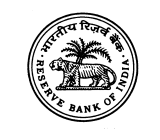 भारतीय रिज़र्व बैंकRESERVE BANK OF वेबसाइट :www.rbi.org.in/hindiWebsite : www.rbi.org.inइ-मेलemail:helpdoc@rbi.org.inMONEY MARKETS@ MONEY MARKETS@ Volume  (One Leg) Weighted Average Rate Range A.  Overnight Segment (I+II+III+IV)  	  2,533.265.903.50-6.75A.  I.  Call Money  	  337.026.425.00-6.60A.  II. Collateralised Borrowing and Lending Obligation (CBLO)  846.614.863.50-6.25A.  III. Market Repo        1,344.636.425.50-6.75A.  IV. Repo in Corporate Bond  5.005.255.25-5.25B.  Term Segment  B.  I. Notice Money**   0.586.235.45-6.75B.  II. Term Money@@  1.066.35-7.35B.  III. CBLO  0.00--B.  IV. Market Repo  2.507.207.20-7.20B.  V. Repo in Corporate Bond  0.287.907.90-7.90RBI OPERATIONS@  RBI OPERATIONS@  Auction Date Tenor (Days)  Maturity Date Amount Outstanding   Current Rate/Cut   off Rate C.     Liquidity Adjustment Facility   Liquidity Adjustment Facility  (i) Repo (Fixed  Rate)                          12/10/2018315/10/201871.286.50(ii) Repo (Variable Rate) 17/09/20182815/10/2018300.046.5401/10/20181516/10/2018230.026.5105/10/20181419/10/2018230.046.5209/10/20181423/10/2018134.006.5112/10/20181426/10/2018230.626.51(iii) Reverse Repo (Fixed  Rate)    12/10/2018315/10/2018389.126.25(iv) Reverse Repo (Variable Rate) 08/10/2018715/10/2018271.806.4909/10/2018716/10/2018171.356.4910/10/2018717/10/201884.436.4912/10/2018719/10/201876.446.49D.  Marginal Standing Facility                12/10/2018315/10/201812.156.75E.  Standing Liquidity Facility Availed from RBI$  Standing Liquidity Facility Availed from RBI$  18.07F.   Cash Reserves Position of Scheduled Commercial Banks  (i) Cash balances with RBI as on#   October 09, 20184,712.16(ii) Average daily cash reserve requirement for the fortnight ending   October 12, 20184,798.65G.  Government of India Surplus Cash Balance Reckoned for Auction as on ¥  October 12, 2018 0.00